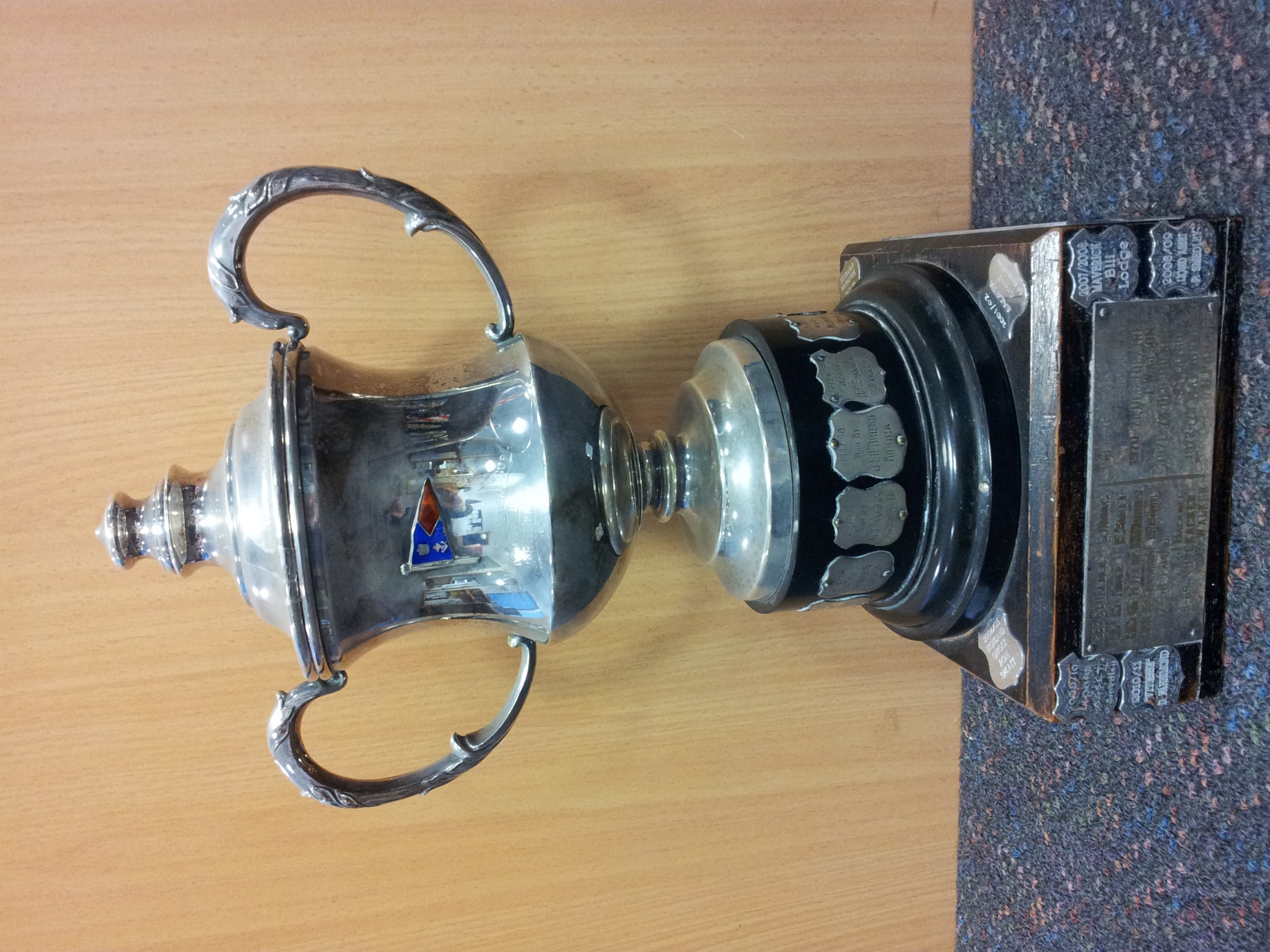 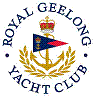 Royal Geelong Yacht Club Inc.Est 1859Trophy Deed of Gift.Trophy Deed of Gift.Trophy:Sea Wren Perpetual TrophyPresented by:Rupert H. MeakinDate:1930For:Winner Division II AggregateRemarks / RevisionsClick here for a List of RecipientsClick here for a List of Recipients